O grupo Transfopress (CHCSC-UVSQ) foi criado há quatro anos com a proposta de refletir sobre a imprensa periódica publicada em língua estrangeira. Quase sempre excluída da historiografia nacional, citada de maneira episódica ou restrita aos estudos sobre imigração, essa imprensa compõe um corpus que tem chamado a atenção pelas novas questões que suscita. Sua característica singular como objeto de estudos provoca reflexões sobre a existência de enclaves culturais em ambientes de aparente homogeneidade nacional. Também faz pensar sobre as trocas transnacionais que resultam das interações entre os agentes nela envolvidos. Pesquisadores brasileiros têm se dedicado a repertoriar, organizar e analisar revistas, jornais, almanaques, boletins e todo tipo de impressos periódicos publicados em língua estrangeira em trabalhos que formam o conjunto das apresentações deste seminário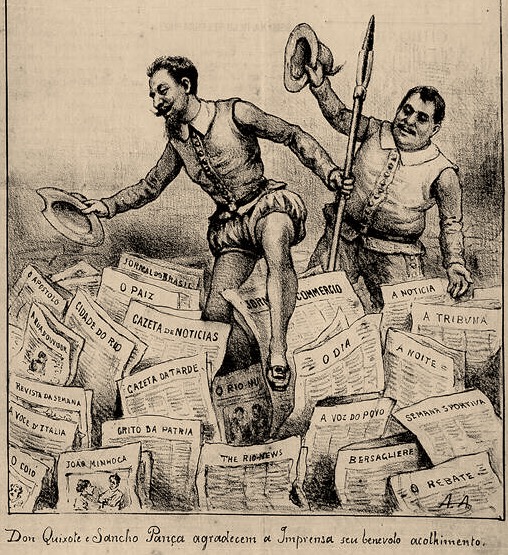 O III Encontro Transfopress Brasil, a ser realizado na Fundação Casa de Rui Barbosa, Rio de Janeiro, nos dias 13 e 14 de novembro de 2017, marca o fim da primeira fase desse esforço coletivo com a apresentação das pesquisas realizadas até o momento, o lançamento do livro Imprensa em língua estrangeira no Brasil: primeiras incursões e novas contribuições tendo em vista a continuidade do projeto.Submissão de ResumosO prazo para o envio de Resumos é 30 de julho de 2017. Os resumos devem ter de 10 a 30 linhas, título (com recorte espaço-temporal), nome do pesquisador, titulação (mínimo Doutorado), instituição, e-mail de contato.Envio para: transfopress@uol.com.br OuvintesNão é necessária a inscrição prévia para Ouvintes.	 13 de novembro, 2a feiraConferência de AberturaDiana Cooper-Richet (CHCSC-UVSQ)Mesas-Redondas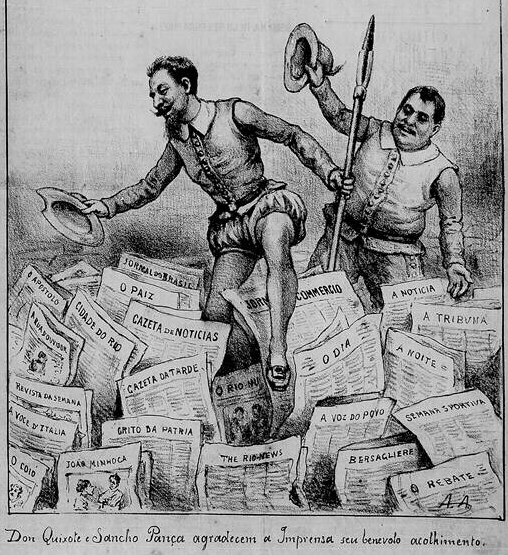 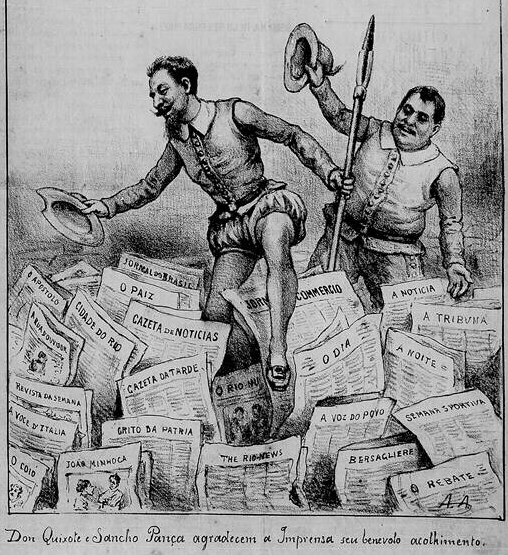 Periódicos em francês 		Isabel Lustosa (FCRB)Priscila Gimenez (UFG)Valéria Guimarães (UNESP)Monica Pimenta Velloso (FCRB)Tania Regina de Luca (UNESP)Periódicos em italiano 		Angelo Trento (UNIOR)Teresa Malatian (UNESP) Vera Chalmers (UNICAMP)Terciane Luchesi (UCS)Periódicos em japonês, 	Monica Okamoto (UFPR)alemão e polonês		Marluza Harres (UNISINOS)Isabel Arendt (UNISINOS)	Maria Stephanou (UFRGS)Lançamento do LivroImprensa francesa no Brasil: primeiras incursões14 de novembro, 3a feiraComunicações Confirmadas Periódicos em francês 		Eliana Dutra (UFMG)Yuri dos Anjos (UFJF)Periódicos em inglês 		Ana Luiza Martins (Condephaat)Periódicos em italiano 		Luigi Biondi (UNIFESP)Periódicos em espanhol 	Marília Canovas (USP)Maria Josele Bucco Coelho (UFPR)Comunicações de Novas PropostasSessão Livre para submissõesPrazo de submissão de Resumos: 30 de julho de 2017FormatoTítulo: com recorte espaço-temporalResumo: 10 a 30 linhasDados: Nome, titulação, instituição, e-mail de contatoTitulação mínima: DoutorSerão aceitas propostas sobre imprensa periódica em língua estrangeira publicada no Brasil (exceto lusófona)Envio para: transfopress@uol.com.brMais sobre o projeto: http://transfopressbrasil.franca.unesp.br